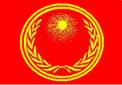 СОЮЗ  КОРЕННЫХ  НАРОДОВ  РУСИ12 марта 2017 г.                             исх. 1124/01Прокурору Международного Уголовного Суда Фату БенсудаInternational Criminal Court Office of the ProsecutorInformation and Evidence Unit Post Office Box 195192500 CM The Hague The NederlandsFax: +31 70 5158555E-mail: otp.informationdesk@icc-cpi.int Генеральному Секретарю ООН                                                                                                                                                 Антониу ГутеррешOffice of the President of the General Assembly United NationsNew York, NYFax: (212) 963-3301(212) 963-330, (212) 963-7055mdc@un.org  НОТА	Из Средств Массовой Информации стало известно о том, что 16 марта 2017 года  в ООН рассмотрят все кандидатуры на Российский престол.	Уведомляем, что отказ Великого Князя Михаила в пользу народа «…которому надлежит всенародным голосованием чрез представителей своих в Учредительном собрании установить образ правления и новые основные законы государства Российского» грубо нарушил литургический ход истории самодержавия.	Общеизвестно о неисполнении Временным Правительством единственной своей функции – созыве Учредительного Собрания. В течении ста лет царствующие особы дома Романовых не смогли доказательным образом обосновать своих исторических притязаний на престол. Юридическим препятствием своих доказательств является как раз отсутствие проведенного в законно установленном порядке Учредительного Собрания.	Существовавший порядок проведения выборов в Российской Империи не составлял никакой сложности для проведения в законном порядке Учредительного Собрания.	Избирательная система Российской Империи предполагала возможность участия в выборном процессе исключительно подданных Российской Империи. 	Наследственное право, как и законодательство Российской Империи в области подданства налагает ограничение на участие лиц, совершавших преступления против государственной власти Российской Империи, в работе Учредительного Собрания.	Принятие гражданства СССР не лишало подданных Российской Империи подданства.	Спустя почти сто лет после передачи власти народу на второй сессии Чрезвычайного XVIII Всероссийского Съезда Советов Российской Социалистической Федеративной Советской Республики, состоявшегося 11 февраля 2017 года в Москве, был принят Протокол о Единстве Наследников Российской Империи. Необходимость принятия Протокола обусловлена отсутствием сведений о лицах, сохраняющих верноподданство. Обычные подданные Российской Империи, по мнению Съезда, не могут уже решать вопросы избрания образа правления в силу возможно совершенных преступлений в отношении наследодателя и в отношении наследника, коим является верноподданный Российской Империи.	Лица, подписавшие Протокол, вошли в состав Учредительного Собрания. Первое заседание Учредительного Собрания назначено на 11 апреля 2017 года.	В ходе подготовки работы Учредительного Собрания 28 февраля 2017 года в Протокол были внесены поправки.	Имеет ли значение численность Учредительного Собрания? Нет. Основное значение имеет факт сохранения лицом верноподданства Российской Империи.	Принесение присяги при подписании Протокола имеет особое значение. Присяга состоит из двух частей. В первой части подписант клянется в том, что его предки чисты перед Царем, членами его семьи и Российской Империи, а во второй части – клянется в верности Российской Империи в лице её государя – Верноподданного Народа.	Сакральным последствием такого акта становится вступления Верноподданного Народа Российской Империи на Престол и принятие Самодержавия.	Нотариусом принято заявление на оформление Свидетельства о вступлении в права наследства Российской Империи Верноподданным Народом, ставшим, по Божьему Промыслу Самодержцем всея Руси.	При всех озвученных обстоятельствах Русский Верноподданный Народ вступил в свои наследственные права Самодержца (Царя, Императора, Монарха, Короля) Российской Империи и наследственные права на престол Великобритании.	На основании всего вышеизложенного Требуем:Довести до сведения Учредительного Собрания  сведения о полномочиях ООН и/или Содружества Наций рассматривать кандидатуры на Российский Престол лиц, совершавших преступления против Российской Империи, самого Императора и его верноподданного Народа.Учесть свершившийся факт начала работы Учредительного Собрания, работа которого завершится 4 ноября 2017 года.Направлять всех претендентов на Российский Престол в Учредительное Собрание для рассмотрения их претензий компетентным органом самодержавной власти Российской Империи.Приложение:Протокол о Единстве Наследников Российской ИмперииЧлен Учредительного Собрания,Председатель Верховного Совета  Коренных народов Руси                                                                                             Т.В. БарышеваСОЮЗ  КОРЕННЫХ  НАРОДОВ  РУСИ12 марта 2017 г.                             исх. 1124/01Прокурору Международного Уголовного Суда Фату БенсудаInternational Criminal Court Office of the ProsecutorInformation and Evidence Unit Post Office Box 195192500 CM The Hague The NederlandsFax: +31 70 5158555E-mail: otp.informationdesk@icc-cpi.int Генеральному Секретарю ООН                                                                                                                                                 Антониу ГутеррешOffice of the President of the General Assembly United NationsNew York, NYFax: (212) 963-3301(212) 963-330, (212) 963-7055mdc@un.org  NOTEFrom the Media, it became known that on March 16, 2017 in the UN will consider all candidates for the Russian throne.We would like to inform you that the refusal of the Grand Duke Michael in favor of the people "... to be established by popular vote through his representatives in the Constituent Assembly to establish the image of government and the new basic laws of the Russian state" grossly violated the liturgical course of the history of the autocracy.It is well known that the Provisional Government does not fulfill its sole function - convocation of the Constituent Assembly. For a hundred years, the reigning houses of the Romanovs could not prove their historical claims to the throne in a conclusive manner. The legal obstacle of its evidence is precisely the absence of a Constituent Assembly held in a legally established manner.The existing procedure for holding elections in the Russian Empire made no difficulty in legally organizing the Constituent Assembly.The electoral system of the Russian Empire presupposed the possibility of participation in the election process exclusively by subjects of the Russian Empire.The hereditary law, like the legislation of the Russian Empire in the field of citizenship, imposes a restriction on the participation of persons who committed crimes against the state power of the Russian Empire in the work of the Constituent Assembly.Acceptance of citizenship of the USSR did not deprive subjects of the Russian Empire of citizenship.Nearly one hundred years after the transfer of power to the people at the second session of the Extraordinary XVIII All-Russian Congress of Soviets of the Russian Socialist Federative Soviet Republic, held on February 11, 2017 in Moscow, the Protocol was adopted on the Unity of the Heirs of the Russian Empire. The need for the adoption of the Protocol is due to the lack of information about persons retaining loyalty. Ordinary subjects of the Russian Empire, in the opinion of the Congress, can no longer decide on the choice of the form of government because of the possible crimes committed against the testator and the heir, who is a loyal subject of the Russian Empire.The persons who signed the Protocol entered the Constituent Assembly. The first meeting of the Constituent Assembly is scheduled for April 11, 2017.During the preparation of the work of the Constituent Assembly on February 28, 2017, the Protocol was amended.Does the size of the Constituent Assembly matter? No. The main importance is the fact that the person remains loyal to the Russian Empire.The taking of an oath when signing the Protocol is of particular importance. The oath consists of two parts. In the first part, the signer vows that his ancestors are clean before the Tsar, members of his family and the Russian Empire, and in the second part, he swears allegiance to the Russian Empire in the person of her sovereign - the Vulnerable People.The sacred consequence of such an act is the entry of the Venerable People of the Russian Empire to the Throne and the adoption of the Autocracy.The notary accepted the application for registration of the Certificate on the Entry into the Rights of the Legacy of the Russian Empire by the Vernable People, who became, by God's Providence, the Autocrat of all Russia.In all the circumstances, the Russian Vernobodannye People entered their hereditary rights of the Autocrat (Tsar, Emperor, Monarch, King) of the Russian Empire and hereditary rights to the throne of Great Britain.On the basis of all of the above, we demand:4. To bring to the attention of the Constituent Assembly information on the powers of the UN and / or the Commonwealth of Nations to consider candidacies for the Russian Throne of persons who committed crimes against the Russian Empire, the Emperor himself and his loyal People.5. Take into account the fait accompli of the beginning of the work of the Constituent Assembly, whose work will end on November 4, 2017.6. To direct all applicants for the Russian Throne to the Constituent Assembly for consideration of their claims by the competent authority of the autocratic power of the Russian Empire.Application:Protocol on the Unity of the Heirs of the Russian EmpireЧлен Учредительного СобранияПредседатель Верховного Совета  Коренных народов Руси                                                                                             Т.В. БарышеваВерховный Совет Союза Коренных Народов Руси,  http://souzknr.ru/,  E-mail: sknr@inbox.ru, uch_sob@mail.ru Адрес: ВС СКНР  ул. Сходненская д. 44/17,  г. Москва, 125363Верховный Совет Союза Коренных Народов Руси, http://souzknr.ru/,  E-mail: sknr@inbox.ru, uch_sob@mail.ruАдрес: ВС СКНР  ул. Сходненская д. 44/17,  г. Москва, 125363